NWVARC February Rally (for current financial members only)Saturday 29th February, 2020. (Saturday only this year)RnR - Ride & Relax at Grace’s Bend, Nangiloc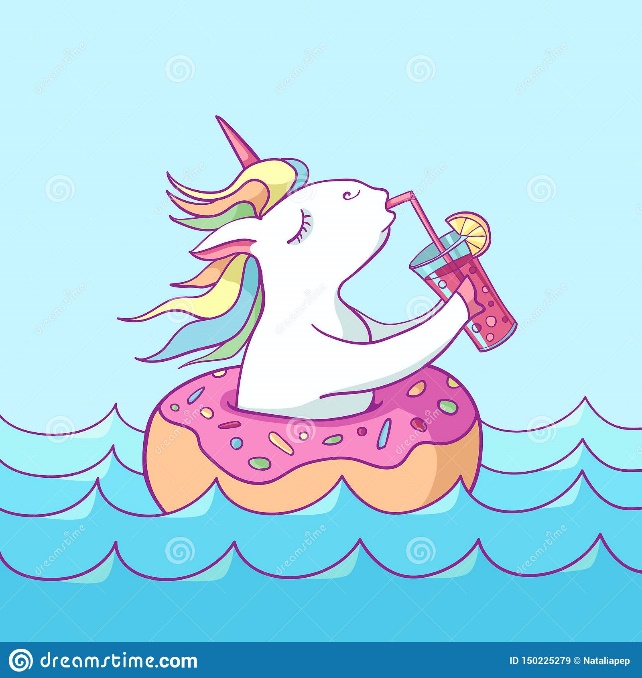 Location: Colignan, 68 Briggs Lane, Denise Young’s property on the riverRally cost: $5 per person for all those who attend - funds are payable to NWVARC or Kathryn on the day as this is a fund raiser event. Itinerary – You choose the activity/ies you want to do…. 10 am (subject to weather) – trail ride around Graces bend (approx. 50 min walking pace only)   11.30? – Cool off in the pool after your ride12.30 - Lunch provided at a cost of $5 per person(Fresh buns, meat and salad, includes some drink).2.00 pm – Meditation and mindfulness with Kathryn2.30 pm – Sekhem healing for horse demonstration with Denise3-5pm  – Second Trail Ride/Arena work/Relax and Swim in pool, depending on request of attender, Denise has a nice full size dressage arena to practice on).5pm finish up, pack up and head home rested and revived.Facilities include: Plenty of grass for grazing, fridge space and amenities. Some yards available See next page for directions…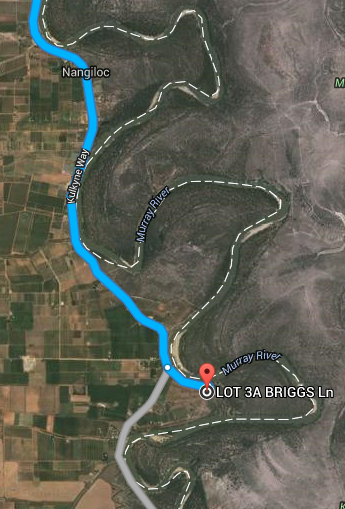 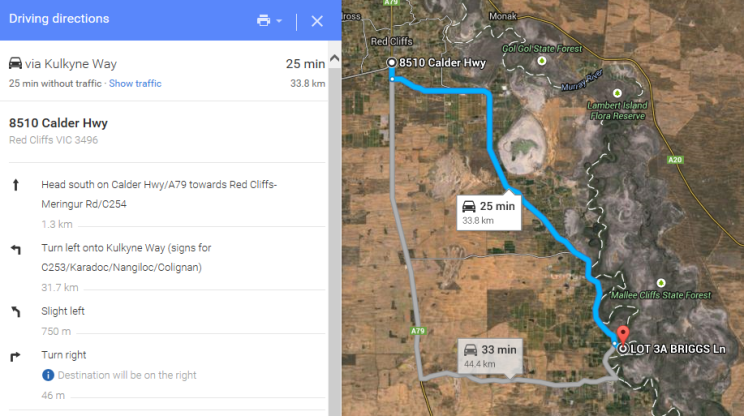 